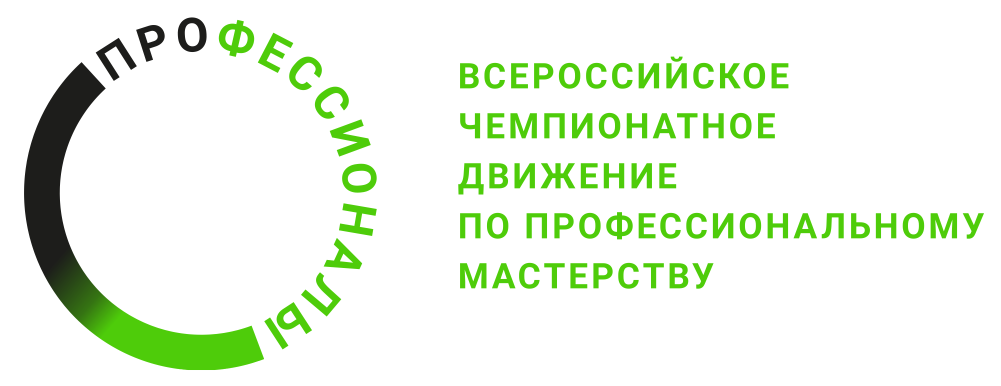 ПРОГРАММА ПРОВЕДЕНИЯрегионального этапа чемпионата (наименование региона)по компетенции «Физическая культура, спорт и фитнес»
Общая информацияпо компетенции «Физическая культура, спорт и фитнес»
Общая информацияПериод проведенияМесто проведения и адрес площадкиФИО Главного экспертаКонтакты Главного экспертаД-2  / «___» ___________ 2024 г.Д-2  / «___» ___________ 2024 г.09:00-11:00Приемка ГЭ площадок А и Б проведения соревнований11:00-13:30Регистрация экспертов. Инструктаж экспертов по ОТ.11:00-13:30Ознакомление экспертов с конкурсной документацией.11:00-13:30Ознакомление экспертов с критериями оценивания.13.30-14.00Обед14.00-16.00Внесение 30% изменений в конкурсные задания.14.00-16.00Распределение судейских бригад. Распределение судейских ролей.14.00-16.00Регистрация и инструктаж волонтеров-актеров16.00-18.00Подготовка оценочных ведомостей.18.00-19.00Ужин Д-1  / «___» ___________ 2024 г.Д-1  / «___» ___________ 2024 г.08:00-09:00Завтрак09:00-09:45Регистрация экспертов и конкурсантов на площадке.09:45-10:15Инструктаж экспертов и конкурсантов по ОТ.10:15-13:15Ознакомление конкурсантов с конкурсной документацией.13:15-13:30Жеребьевка на распределение рабочих мест.13:30-14:00Обед14:00-14:30Регистрация, инструктаж и жеребьевка волонтеров-операторов14:30-18:30Знакомство конкурсантов с рабочими местами и площадкой.18:30-19:00Ужин Д1  / «___» ___________ 2024 г.Д1  / «___» ___________ 2024 г.07:00-08:00Завтрак08:00-08:15Регистрация экспертов и конкурсантов на площадке. Инструктаж экспертов, конкурсантов, волонтеров по ОТ.08:15-08:40Брифинг, объяснение конкурсного задания. Жеребьевка волонтеров-актеров08:40-13:10Модуль Д. Определение физического состояния населения с использованием методов фитнес-тестирования:Этап 1. Подготовительное время («до прихода клиента») – 30 минут.Этап 2. Работа с клиентом – 120 минут. Этап 3. Обработка данных и составление программы корригирующей направленности – 120 минут. 13:10-13.40Обед13:40-15:55Модуль Е. Разработка планов и структуры тренировочных занятий по общей физической и специальной подготовке занимающегося на период реабилитационных мероприятий. Проведение с занимающимися тренировочных занятий по общей физической и специальной подготовкеВремя на подготовку площадки (на 1 конкурсанта): 3 минуты.Время на демонстрацию задания (на 1 конкурсанта): 20 минут.15:55-16:10Брифинг, объяснение конкурсного задания16:10-19:20Модуль В. Проведение занятий физической культурой и спортомЛимит времени на выполнение задания: 90 минут.Лимит времени на подготовку площадки (на 1 конкурсанта): 3 минуты. Лимит времени на представление (на 1 конкурсанта): 15 минут. 19:20-20:00Ужин 20:00-22:00Работа экспертов по оценке модулей.Д2  / «___» ___________ 2024 г.Д2  / «___» ___________ 2024 г.07:00-08:00Завтрак08:00-08:15Регистрация экспертов и конкурсантов на площадке. Инструктаж экспертов, конкурсантов, волонтеров по ОТ.08:15-08:30Брифинг, объяснение конкурсного задания.08:30-12.20Модуль Б. Формирование разносторонней общей и специальной физической, технико-тактической, психологической и теоретической подготовленности занимающихся в соответствии с программами спортивной подготовкиЛимит времени на выполнение задания: 100 минут. Лимит времени на подготовку площадки (на 1 конкурсанта): 5 минут.Лимит времени на представление (на 1 конкурсанта): 15 минут.12:20-12:50Обед12:50-13:00Брифинг, объяснение конкурсного задания. 13:00-13:15Жеребьевка волонтеров-актеров13:15-19:15Модуль А. Реализация мероприятий по мотивации населения к занятиям фитнесомЛимит времени на выполнение задания: 200 минут.Лимит времени на подготовку площадки (на 1 конкурсанта): 3 минуты. Лимит времени на представление (на 1 конкурсанта): 16 минут. 19:15-20:15Ужин 20:00-22:00Работа экспертов по оценке модулей.Д3  / «___» ___________ 2024 г.Д3  / «___» ___________ 2024 г.07:00-08:00Завтрак08:00-08:15Регистрация экспертов и конкурсантов на площадке. Инструктаж экспертов, конкурсантов, волонтеров по ОТ.08:15-08:30Брифинг, объяснение конкурсного задания.08:30-13.30Модуль Ж. Вовлечение населения в занятия фитнесом. Реализация мероприятий по мотивации населения к занятиям фитнесом.Время на выполнение модуля -  300 минут.13:30-14:00Обед14:00-16:30Модуль Г. Контроль выполнения правил вида спорта во время проведения спортивного соревнования по отдельному виду спорта, спортивной дисциплине, этапа спортивного соревнованияЛимит времени на выполнение задание: 90 минут.16:30-18:00Работа экспертов по оценке модулей.18:00-19:00Ужин 19:00-22:00Работа экспертов по оценке модулей.22:00-24:00Внесение результатов оценки в систему ЦСО, проверка внесенных данных с экспертами-наставниками.